ДОРЪКОВОДИТЕЛ НА КАТЕДРА„СЧЕТОВОДСТВО И АНАЛИЗ“Т  У  КМ     О     Л     Б     Аот ………………………………………………….…………………………………………….Факултетен № ……………….………., вид обучение: ………………………...…………….	Моля да защитя магистърска теза на тема:……………………………………………………………………………………………………………………………………………………………………………………………………………………………………………………………………………………………………………………………………………………………………………………………………………………………………………………………………………………………………………………………………………………………………………………………………………………………………………………………………………………………………………………………………………………………Научен ръководител: ……………………………………………………………….Дата …………………………….                            С уважение: ……………………………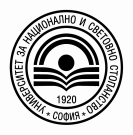 УНИВЕРСИТЕТ ЗА НАЦИОНАЛНО И СВЕТОВНО СТОПАНСТВО ФИНАНСОВО-СЧЕТОВОДЕН ФАКУЛТЕТКАТЕДРА „СЧЕТОВОДСТВО И АНАЛИЗ“София 1700, Студентски град „Хр.Ботев“, 02/81-95-612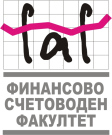 